PENGUMUMAN LELANG UMUM DENGAN PASCAKUALIFIKASINomor: 027/01.2/936/X/PBJ/2017Pokja Pengadaan Pekerjaan Konstruksi II Bagian Pengadaan Barang dan Jasa Sekretariat Daerah Kota Denpasar akan melaksanakan lelang umum dengan pascakualifikasi untuk paket pekerjaan konstruksi secara elektronik sebagai berikut:PAKET PEKERJAANKode Lelang	:	2103017Nama Lelang	:	Pekerjaan Pengeboran Sumur  Jangka Waktu Pelaksanaan	:	90 ( Sembilan puluh )Hari KalenderNilai Total HPS	:	Rp. 875.490.000,- (delapan ratus tujuh puluh lima juta empat ratus sembilan puluh ribu rupiah)Sumber pendanaan	:	Anggaran PDAM Kota Denpasar Tahun 2017Satuan Kerja	:	PDAM Kota DenpasarPERSYARATAN PESERTAPaket pengadaan ini terbuka untuk penyedia barang/jasa yang memenuhi persyaratan memiliki (Surat Ijin Usaha Jasa Konstruksi) dan SBU (Sertifikat Badan Usaha) Klasifikasi Bidang Usaha : Jasa Pelaksana Spesialis, Subklasifikasi Pekerjaan Pengeboran Sumur Air Tanah Dalam (SP008), dengan terlebih dahulu melakukan registrasi pada Layanan Pengadaan Secara Elektronik (LPSE).PELAKSANAAN PENGADAANPengadaan barang/jasa dilaksanakan secara elektronik dengan mengakses aplikasi Sistem Pengadaan Secara Elektronik (aplikasi SPSE) pada alamat website LPSE: http : //eproc.denpasarkota.go.id.JADWAL PELAKSANAAN PENGADAANJadwal dapat dilihat pada website LPSE.Demikian disampaikan untuk menjadi perhatian.Denpasar, 10 Oktober 2017Pokja Pengadaan Pekerjaan Konstruksi IIBagian Pengadaan Barang dan JasaSekretariat Daerah Kota Denpasar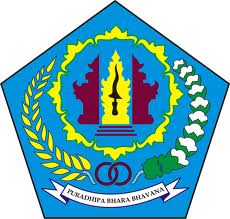 PEMERINTAH KOTA DENPASARSEKRETARIAT DAERAHBAGIAN PENGADAAN BARANG DAN JASAJln. Melati Nomor 25 DenpasarTelp./Fax.: (0361) 226781    Email: ulpdenpasarkota@gmail.com1.I Made Heriyana         1. .............2.I Made  Suweka, SE2. .............3.Ni Putu Olivia Arwinis3.  …….......3.  …….......4.Nana Dewi Apriani, S.Kom4. .............5.I Made Widiartha5. .............6.Anak Agung Gede Eka Mahendra6. .............7.I Putu Aribawa  6. .............